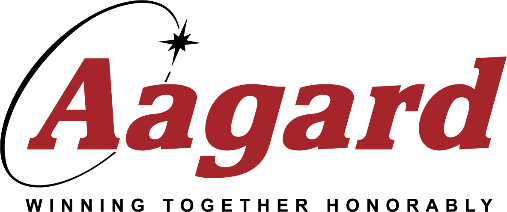 Job Title:	Systems/Quality Assurance Analyst  	   		Department:	ITReports to:	Director of Information TechnologyFLSA Status:	ExemptPosition Objective: 	Through the practice of servant leadership, enhance our team member’s lives, develop and implement best methods, and be engaged in a culture of continuous improvement to safely deliver quality, best value products and services, on time, to internal and external customers.Primary Responsibilities:  Work with vendors, subject matter experts, end users and software developers to deploy and support business systems and processesPerform all aspects of validation and verification of IT systems, including integration, system, regression, performance and user acceptance testingEnsure quality standards and requirements are met by developing, executing and maintaining test plans, test cases and test scriptsIdentify and document feature enhancements, issues and defects found during testing and by user feedbackDocument procedures and build user guidesProvide support and training to software application usersRecommend and implement best practices to increase efficiency and reduce costsCommunicate openly, share knowledge, build positive collaboration between departments and team membersSupport and contribute to department and company metricsBe actively engaged in continuous improvement projects and cultureGeneral Responsibilities:Adhere to, support and promote the Aagard vision and culture statementsDemonstrate professional, respectful interaction with other team membersAccurately and professionally represent Aagard to customers and vendorsOther duties as assignedMinimum Requirements: Associate’s degree in computer science, IT or related field or equivalent combination of education and experienceKnowledge of software development processesKnowledge of business process modelingAbility to learn new software technologiesExperience with documentation of processes Ability to maintain confidentialityAbility to communicate with all levels of internal and external customersTechnical training skillsProficient with Microsoft Office productsExperience working in a manufacturing environment preferredSelf-starter, creative and problem solverStrong time management and organizational skillsPassion for excellenceValue and build a culture of measurementAbility to travel as required________________________________________________________________________________Team Member Printed Name___________________________________________________	________________________Team Member Signature						Date